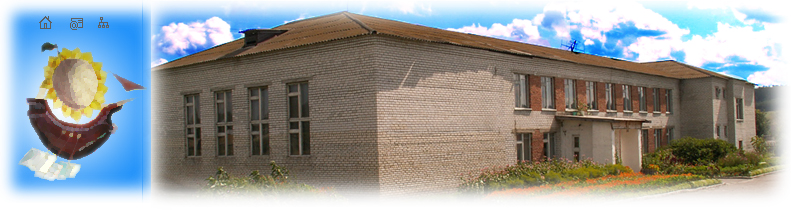 МБОУ СОШ с. Акшуат Муниципальное бюджетное общеобразовательноеучреждение «Средняя общеобразовательная школа с. Акшуат» МО «Барышский район»Телефон: (884253) 32 143Эл. почта:soshakshuat@yandex.ruСайт: soshakshuat.ucoz.ruОГБУ  “Центр образования и системных инноваций»Управление образования МО «Барышский район»МБОУ СОШ с. Акшуат МО «Барышский район»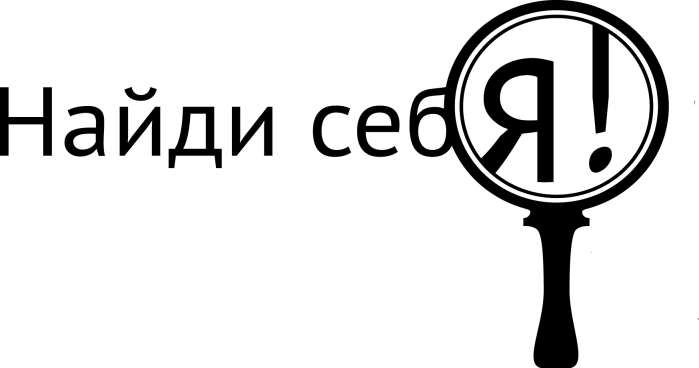 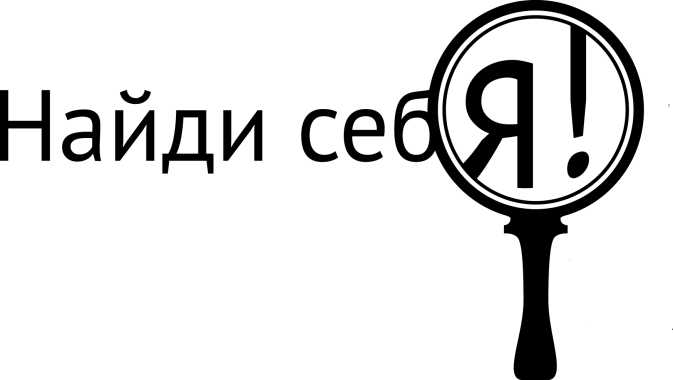 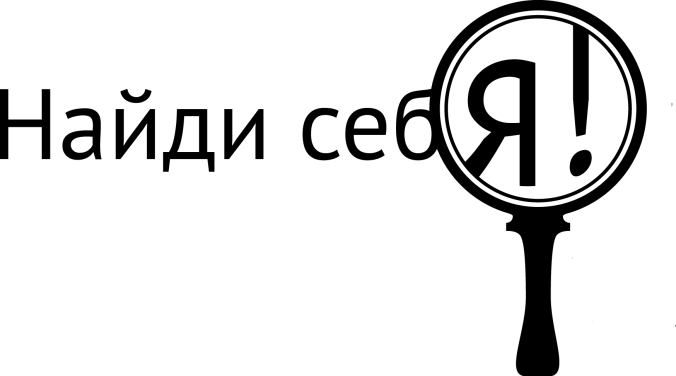 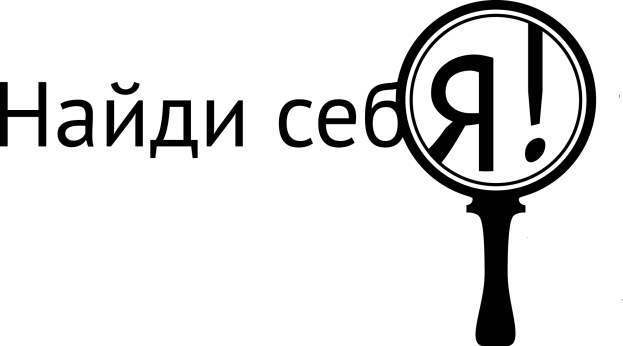 Программа проведения III областного фестиваля учебных проектовАКШУАТ - 2016Программапроведения III областного фестиваля учебных проектов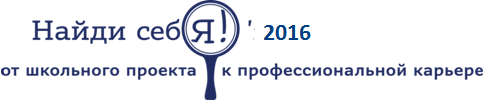 Дата проведения: 13 мая 2016 года   Стоимость:  завтрака -20 рублей                         обеда – 45 рублейЗаезд. Регистрация участников конкурса. Завтрак.9.00-10.00Заседание членов жюри.9.30-10.00Торжественное открытие.10.00-10.30Работа секций:1.«Герой нашего времени- 2 этаж 2.«Книга, которая изменила меня -  2 этаж 3.«Моё кино» -2  этаж 4.Экология человека»  - 2 этаж  5. «Особо охраняемые природные территории и ключевые орнитологические территории Ульяновской области» -  2 этаж 6.Открытия и изобретения, которые изменили мир – 2 этаж.10.30-12.00Работа жюри по подведению итоговМастер классы:- модульное оригами- золотая лоза- музыкальная гостиная- физкультурная минутка           ОБЕД12.10-13.15Мастер – классы для жюриМастер классы:- модульное оригами- золотая лоза- музыкальная гостиная- физкультурная минутка           ОБЕД12.10-13.15Закрытие фестиваля. Награждение победителей и участниковЗакрытие фестиваля. Награждение победителей и участников13.2014.00ОБЕД для жюриЭкскурсия по экологической тропе в дендропарке14.10Экскурсия по экологической тропе в дендропаркеОтъезд